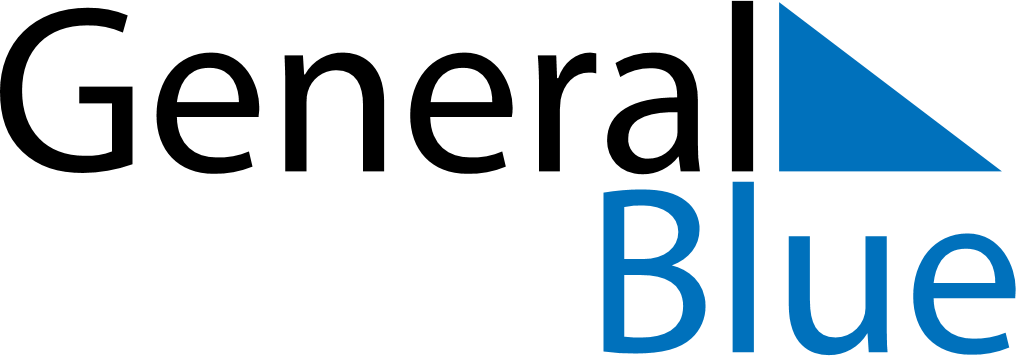 July 2024July 2024July 2024July 2024July 2024July 2024Puerto Deseado, Santa Cruz, ArgentinaPuerto Deseado, Santa Cruz, ArgentinaPuerto Deseado, Santa Cruz, ArgentinaPuerto Deseado, Santa Cruz, ArgentinaPuerto Deseado, Santa Cruz, ArgentinaPuerto Deseado, Santa Cruz, ArgentinaSunday Monday Tuesday Wednesday Thursday Friday Saturday 1 2 3 4 5 6 Sunrise: 9:13 AM Sunset: 5:41 PM Daylight: 8 hours and 28 minutes. Sunrise: 9:13 AM Sunset: 5:42 PM Daylight: 8 hours and 29 minutes. Sunrise: 9:12 AM Sunset: 5:42 PM Daylight: 8 hours and 29 minutes. Sunrise: 9:12 AM Sunset: 5:43 PM Daylight: 8 hours and 30 minutes. Sunrise: 9:12 AM Sunset: 5:44 PM Daylight: 8 hours and 32 minutes. Sunrise: 9:11 AM Sunset: 5:44 PM Daylight: 8 hours and 33 minutes. 7 8 9 10 11 12 13 Sunrise: 9:11 AM Sunset: 5:45 PM Daylight: 8 hours and 34 minutes. Sunrise: 9:10 AM Sunset: 5:46 PM Daylight: 8 hours and 35 minutes. Sunrise: 9:10 AM Sunset: 5:47 PM Daylight: 8 hours and 36 minutes. Sunrise: 9:09 AM Sunset: 5:48 PM Daylight: 8 hours and 38 minutes. Sunrise: 9:09 AM Sunset: 5:49 PM Daylight: 8 hours and 39 minutes. Sunrise: 9:08 AM Sunset: 5:49 PM Daylight: 8 hours and 41 minutes. Sunrise: 9:07 AM Sunset: 5:50 PM Daylight: 8 hours and 43 minutes. 14 15 16 17 18 19 20 Sunrise: 9:07 AM Sunset: 5:51 PM Daylight: 8 hours and 44 minutes. Sunrise: 9:06 AM Sunset: 5:52 PM Daylight: 8 hours and 46 minutes. Sunrise: 9:05 AM Sunset: 5:53 PM Daylight: 8 hours and 48 minutes. Sunrise: 9:04 AM Sunset: 5:54 PM Daylight: 8 hours and 50 minutes. Sunrise: 9:03 AM Sunset: 5:55 PM Daylight: 8 hours and 51 minutes. Sunrise: 9:02 AM Sunset: 5:56 PM Daylight: 8 hours and 53 minutes. Sunrise: 9:02 AM Sunset: 5:57 PM Daylight: 8 hours and 55 minutes. 21 22 23 24 25 26 27 Sunrise: 9:01 AM Sunset: 5:59 PM Daylight: 8 hours and 58 minutes. Sunrise: 8:59 AM Sunset: 6:00 PM Daylight: 9 hours and 0 minutes. Sunrise: 8:58 AM Sunset: 6:01 PM Daylight: 9 hours and 2 minutes. Sunrise: 8:57 AM Sunset: 6:02 PM Daylight: 9 hours and 4 minutes. Sunrise: 8:56 AM Sunset: 6:03 PM Daylight: 9 hours and 6 minutes. Sunrise: 8:55 AM Sunset: 6:04 PM Daylight: 9 hours and 9 minutes. Sunrise: 8:54 AM Sunset: 6:05 PM Daylight: 9 hours and 11 minutes. 28 29 30 31 Sunrise: 8:53 AM Sunset: 6:07 PM Daylight: 9 hours and 13 minutes. Sunrise: 8:51 AM Sunset: 6:08 PM Daylight: 9 hours and 16 minutes. Sunrise: 8:50 AM Sunset: 6:09 PM Daylight: 9 hours and 18 minutes. Sunrise: 8:49 AM Sunset: 6:10 PM Daylight: 9 hours and 21 minutes. 